			                                                         Załącznik nr 1 do ogłoszenia o zamówieniu nr 0700-OP.2300.227.2019SZCZEGÓŁOWY OPIS PRZEDMIOTU ZAMÓWIENIAPrzedmiotem zamówienia podzielonego na 3 części jest wykonanie i dostawa lad łukowych, lady trapezowej, stojaków na ulotki, opasek odblaskowych, długopisów, balonów, odblaskowych breloków, latarek, notesów oraz toreb papierowych.Część 1 -  wykonanie oraz dostawa lad wystawowych z logo KRUS.- łukowa lada wraz z blatem i podstawą w kolorze czarnym. Powierzchnia reklamowa w kolorze zielonym / Pantone 361 CV/ wraz z logo KRUS w kolorze białym / wymiary logo/531/493 mm./ oraz hasłem prewencyjnym „Pracuj bezpiecznie”. Posiada otwarty tył. Montaż lady odbywa się  bez użycia narzędzi. Wymiary przedmiotu /wys. 940 mm, dłg. blatu 910 mm, szer. blatu 450 mm/. Lada składa się z 5 części. W zestawie torby transportowe. Liczba 5 sztuk.- trapezowa lada posiada dwa drewniane blaty w kolorze czarnym, konstrukcję aluminiową oraz powierzchnię reklamową  w kolorze zielonym / Pantone 361 CV/ wraz z logo KRUS w kolorze białym / wymiary logo 531/493 mm./ oraz hasłem prewencyjnym „Pracuj bezpiecznie”.  Lada wykonana z profili, wypełnienie PCV. Wymiary lady /wys. 1100 mm., format blatu 620x950 mm. Szybki montaż. W zestawie torba transportowa. Liczba 1 sztuka.RAZEM :6 sztuk lad.1. Przedmiot zamówienia należy dostarczyć jednorazowo w ilościach zgodnych zawartych w formularzu oferty,  pod wskazany niżej adres:Kasa Rolniczego Ubezpieczenia Społecznego 		Oddział  Regionalny w Krakowie                     31-201 Kraków, ul. Bratysławska 1a	2. Warunki płatności: zapłata wynagrodzenia brutto nastąpi jednorazowo po zrealizowaniu całości przedmiotu zamówienia, przelewem na rachunek bankowy Wykonawcy podany na  fakturze/rachunku w terminie do 14 dni od dnia otrzymania prawidłowo wystawionej faktury/rachunku. Podstawą wystawienia faktury/rachunku jest protokół odbioru, podpisany bez zastrzeżeń  przez upoważnionych przedstawicieli stron, potwierdzających należyte wykonanie przedmiotu zamówienia.3. Wykonawca o terminie dostawy, zawiadomi Zamawiającego na 2 dni przed planowanym terminem dostarczenia przedmiotu zamówienia. Część 2 -  Dostawa stojaków.- przenośny stojak na ulotki A4. Stalowa konstrukcja- chromowana , cztery kieszenie na ulotki wykonane z plastiku. Wymiary stojaka: wys. 157 cm., cztery kieszenie o szerokości 3,5 cm. Łatwy i szybki montaż, mobilność. W zestawie torba transportowa. Liczba 8 sztuk.1. Przedmiot zamówienia należy dostarczyć jednorazowo w ilościach zgodnych zawartych w formularzu oferty,  pod wskazany niżej adres:Kasa Rolniczego Ubezpieczenia Społecznego 		Oddział  Regionalny w Krakowie                     31-201 Kraków, ul. Bratysławska 1a	2. Warunki płatności: zapłata wynagrodzenia brutto nastąpi jednorazowo po zrealizowaniu całości przedmiotu zamówienia, przelewem na rachunek bankowy Wykonawcy podany na  fakturze/rachunku w terminie do 14 dni od dnia otrzymania prawidłowo wystawionej faktury/rachunku. Podstawą wystawienia faktury/rachunku jest protokół odbioru, podpisany bez zastrzeżeń  przez upoważnionych przedstawicieli stron, potwierdzających należyte wykonanie przedmiotu zamówienia.3. Wykonawca o terminie dostawy, zawiadomi Zamawiającego na 2 dni przed planowanym terminem dostarczenia przedmiotu zamówienia. Część 3 – wykonanie i dostawa gadżetów reklamowych. - samozaciskowa opaska odblaskowa z tworzywa sztucznego na rękę 
o wymiarach 3x30cm, z nadrukowanym logo KRUS oraz jednostronnym nadrukiem „Upadek to nie przypadek”, preferowane kolory: zielony (1000 szt.) 
i żółty (1000 szt.). Czarny nadruk. Wewnętrzna strona wyścielana czarnym welurem. Liczba 2000 sztuk. - długopis z końcówką przystosowaną do ekranów dotykowych, korpus wykonany z aluminium w zielonym kolorze z logo KRUS „Upadek to nie przypadek”, suwka z metalu, niebieski wkład. Liczba 2000 sztuk.  - zielony balon ok. 11 cali z patyczkami i koszyczkami oraz nadrukowanym białym logo KRUS. Liczba 500 sztuk.- odblaskowy brelok w kolorze żółtym w kształcie misia wielkości ok. 45x70x8mm z nadrukowanym jednostronnie czarnym logo KRUS oraz napisem „Upadek to nie przypadek”.  Zakończony łańcuszkiem z karabińczykiem. Liczba 1000 sztuk. - brelok latarka LED w kolorze zielonym z nadrukowanym logo KRUS oraz hasłem prewencyjnym „Upadek to nie przypadek”, z łańcuszkiem i metalowym kółkiem. Liczba 200 sztuk. - notes formatu A5 w kolorze czarnym lub  brązowym wykonany ze skóry ekologicznej, zawierający 80-100 kartek w linie z wstążeczką - zakładką. Wewnątrz okładki miejsce na wizytówki. Notes zamykany za pomocą paska ze skóry ekologicznej, kolor brązowy lub czarny z nadrukowanym logo KRUS oraz hasłem prewencyjnym „Upadek to nie przypadek”. Liczba 50 sztuk. - torba papierowa w kolorze  białym z zielonym logo KRUS wraz z logotypem „Upadek to nie przypadek”. Torba nielaminowana,  usztywnione dno torby tekturą 450 g, usztywniona zakładka górna tekturą 900 g. Torba posiada uchwyt sznurkowy 2 x 50, nadruk  jednostronny, format A4. Liczba 1250 sztuk.Link do logotypu:https://www.krus.gov.pl/zadania-krus/prewencja/dzialalnosc-prewencyjna/dzialalnosc-pozaszkoleniowa/upadek-to-nie-przypadek/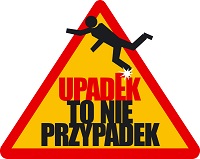 1. Przedmiot zamówienia należy dostarczyć jednorazowo w ilościach zgodnych zawartych w formularzu oferty,  pod wskazany niżej adres:Kasa Rolniczego Ubezpieczenia Społecznego 		Oddział  Regionalny w Krakowie                     31-201 Kraków, ul. Bratysławska 1a	2. Warunki płatności: zapłata wynagrodzenia brutto nastąpi jednorazowo po zrealizowaniu całości przedmiotu zamówienia, przelewem na rachunek bankowy Wykonawcy podany na  fakturze/rachunku w terminie do 14 dni od dnia otrzymania prawidłowo wystawionej faktury/rachunku. Podstawą wystawienia faktury/rachunku jest protokół odbioru, podpisany bez zastrzeżeń  przez upoważnionych przedstawicieli stron, potwierdzających należyte wykonanie przedmiotu zamówienia.3. Wykonawca o terminie dostawy, zawiadomi Zamawiającego na 2 dni przed planowanym terminem dostarczenia przedmiotu zamówienia. 